№ 101 «ст. Павловская – х. Красный» (понедельник, среда, пятница)В Павловскую – 06:20; 13:45; 18:20Из Павловской – 12:30; 17:30№ 123 «ст. Павловская – ст. Новолеушковская» (понедельник – пятница)В Павловскую – 07:00; 13:30; 18:40Из Павловской – 12:15; 17:20Суббота:В Павловскую – 07:00; 13:30; Из Павловской – 12:15; № 105 «ст. Павловская – ст. Новопластуновская» (понедельник – суббота)В Павловскую – 06:45; 11:00; 17:00Из Павловской – 10:00; 13:00; 17:40В воскресенье: В Павловскую – 06:45; 11:00Из Павловской – 10:00; 13:00№ 114 «ст. Павловская – ст. Новопетровская» (понедельник-пятница)В Павловскую – 06:35; 13:20; 18:10Из Павловской – 12:30; 17:30Суббота: В Павловскую – 06:35; 13:20; Из Павловской – 12:30; № 104 «ст. Павловская – ст. Незамаевская» (понедельник-суббота)В Павловскую – 06:15; 14:00Из Павловской – 12:30; 17:30Воскресенье:В Павловскую – 06:15; 14:00Из Павловской – 12:30; № 103 «ст. Павловская – ст. Старолеушковская» (Понедельник -пятница)В Павловскую – 06:45; 13:50Из Павловской – 13:15: 17:35Суббота: В Павловскую – 06:45; 13:50Из Павловской – 13:15: № 110 «ст. Павловская – х. Бейсужек» (вторник, четверг, суббота)В Павловскую – 06:40; 14:45Из Павловской – 13:30; 17:30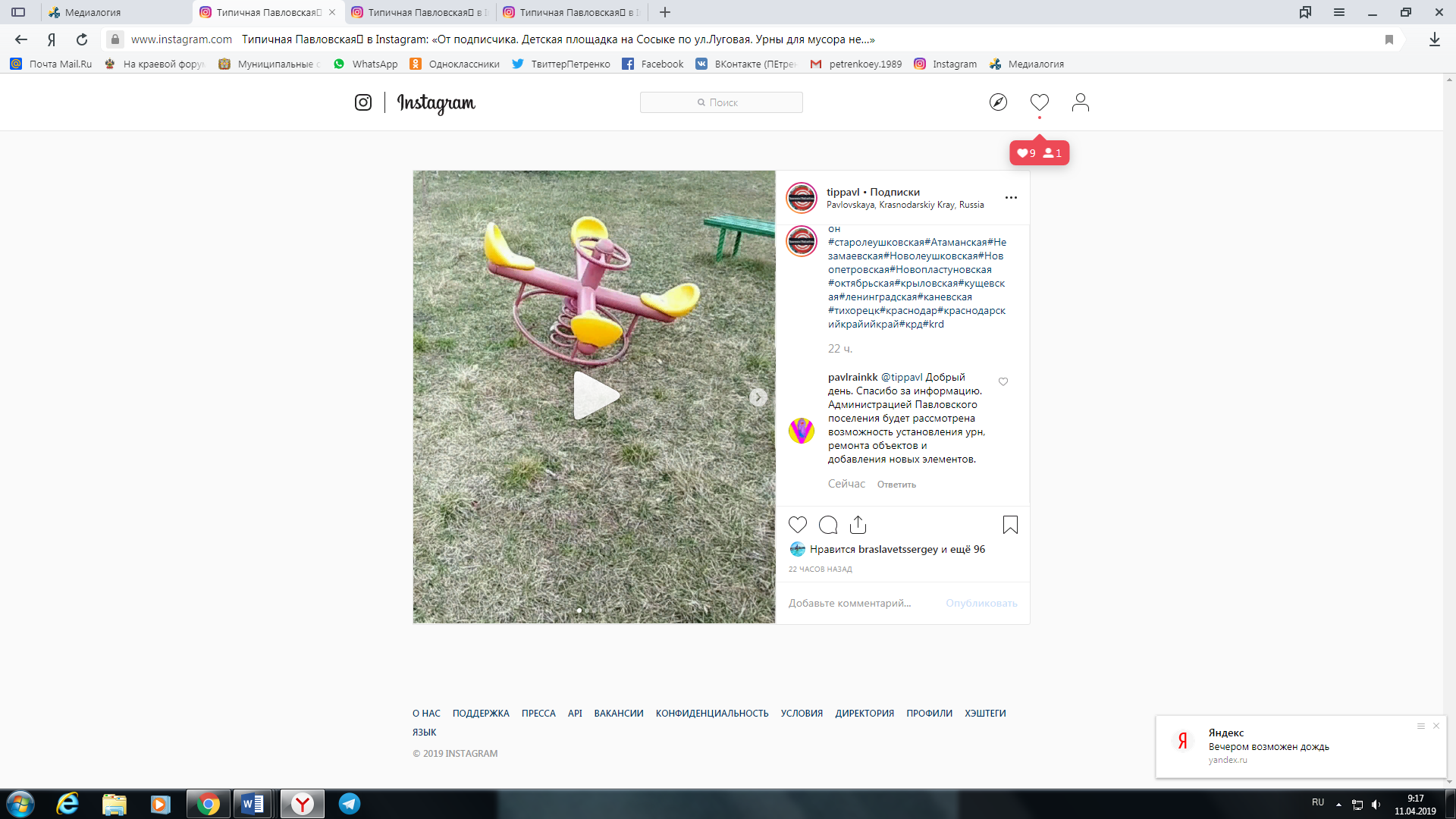 